Thank you Mr. Vice President,United Republic of Tanzania welcomes the delegation of Madagascar and thanks it for the presentation of its third national report. Tanzania congratulates Madagascar for the achievement it has made by adopting policy that provides for equal rights to all persons irrespective of sex, age and financial resources to possess land.Further Tanzania commends Madagascar for adopting law on Civil Registrations including birth registration, recovery of illicit assets and amending law to fight against corruption and mechanisms to detect corruption deeds such as National Anti- Corruption Strategy, promotion of transparency, accountability and integrity in the justice, public services and security sectors. Mr. Vice President,Tanzania would like to make the following recommendations for the consideration of Madagascar:Consider to seek financial and capacity building assistance to eradicate poverty.Increase the annual budget allocations for education section in order to guarantee free education in primary and secondary schools for all Madagascar’s children and take action to decrease early school drop-out rate.We wish Madagascar success in their review and adoption of their UPR report.Thank you.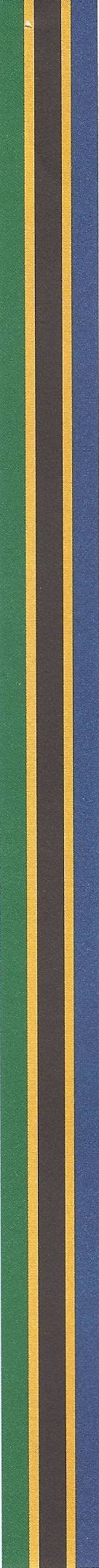 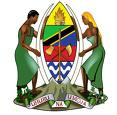 PERMANENT MISSION OF THE UNITED REPUBLIC OF TANZANIA TO THE UNITED NATIONSSTATEMENT ON REVIEW OF MADAGASCAR34TH SESSION OF UPR WORKING GROUP GENEVA, 11 NOVEMBER  2019